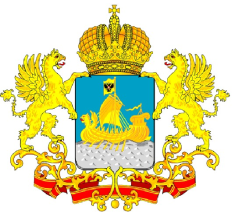 ДЕПАРТАМЕНТ ГОСУДАРСТВЕННОГОРЕГУЛИРОВАНИЯ ЦЕН И ТАРИФОВКОСТРОМСКОЙ ОБЛАСТИП О С Т А Н О В Л Е Н И Еот «13» марта 2015 года	                                                  		 № 15/17О признании утратившими силу отдельных постановлений департамента государственного регулирования цен и тарифов Костромской области В связи с приведением в соответствие с действующим законодательством, в соответствии с Федеральными законами от 30 декабря 2004 года № 210-ФЗ «Об основах регулирования тарифов организаций коммунального комплекса» и от 4 мая 2011 года № 99-ФЗ «О лицензировании отдельных видов деятельности», постановлением Правительства Российской Федерации от 14 июля 2008 года № 520 «Об основах ценообразования и порядке регулирования тарифов, надбавок и предельных индексов в сфере деятельности организаций коммунального комплекса», и руководствуясь Положением о департаменте государственного регулирования цен и тарифов Костромской области, утвержденным постановлением администрации Костромской области от 31 июля 2012 года № 313-а «О департаменте государственного регулирования цен и тарифов Костромской области», департамент государственного регулирования цен и тарифов Костромской области ПОСТАНОВЛЯЕТ:1. Признать утратившими силу следующие постановления департамента государственного регулирования цен и тарифов Костромской области:от  28 октября 2013 года № 13/301 «Об утверждении производственной программы ООО «УК Гермес» в сфере утилизации твердых бытовых отходов на 2013-2014 годы, установлении тарифа на утилизацию твердых бытовых отходов для потребителей ООО «УК Гермес» на 2013-2014 годы и о признании утратившим силу постановления департамента топливно-энергетического комплекса и тарифной политики Костромской области от 16.02.2012 № 12/34»;от 28 января 2014 № 14/11 «О внесении изменений в постановление департамента государственного регулирования цен и тарифов Костромской области от 28.10.2013 № 13/301».2. Настоящее постановление вступает в силу со дня его официального опубликования.Директор  департамента	          		                               И.Ю.Солдатова